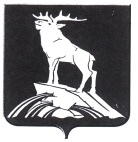 НМКУ «Комплексный центр по обслуживанию учреждений системы образования Нижнесергинского муниципального района»ПРИКАЗ31.12.2014						                                   14-од г. Нижние СергиО создании комиссии по противодействию коррупции в Нижнесергинском  муниципальном казенном учреждении «Комплексный центр по обслуживанию учреждений системы образования Нижнесергинского муниципального района»      Руководствуясь Федеральным законом от 25.12.2008 № 273-ФЗ "О противодействии коррупции", статьей 15 Закона Свердловской области от 20.02.2009 № 2-ОЗ "О противодействии коррупции в Свердловской области", в целях реализации подпункта "а" пункта 8 Национального плана противодействия коррупции на 2014 - 2015 годы, утвержденного Указом Президента Российской Федерации от 11.04.2014 № 226 "О национальном плане противодействия коррупции на 2014 - 2015 годы", иных нормативных правовых актов Российской Федерации и Свердловской области по вопросам противодействия коррупции, Уставом Нижнесергинского  муниципального казенного учреждения «Комплексный центр по обслуживанию учреждений системы образования Нижнесергинского муниципального района»,Приказываю:        1. Создать Комиссию по противодействию коррупции в  Нижнесергинском  муниципальном казенном учреждении  «Комплексный центр по обслуживанию учреждений системы образования Нижнесергинского муниципального района».2. Утвердить:2.1 Положение о Комиссии по противодействию коррупции в  Нижнесергинском  муниципальном казенном учреждении  «Комплексный центр по обслуживанию учреждений системы образования Нижнесергинского муниципального района» (Приложение № 1);2.2.Состав Комиссии по противодействию коррупции в  Нижнесергинском  муниципальном казенном учреждении  «Комплексный центр по обслуживанию учреждений системы образования Нижнесергинского муниципального района» (Приложение № 2).       3. Контроль за исполнением данного приказа оставляю за собой     Директор                                                    Н.Д.  МалышкинаПриложение 1ПОЛОЖЕНИЕО КОМИССИИ  ПО ПРОТИВОДЕЙСТВИЮ КОРРУПЦИИ В НИЖНЕСЕРГИНСКОМ МУНИЦИПАЛЬНОМ КАЗЕННОМ УЧРЕЖДЕНИИ «КОМПЛЕКСНЫЙ ЦЕНТР ПО ОБСЛУЖИВАНИЮ УЧРЕЖДЕНИЙ СИСТЕМЫ ОБРАЗОВАНИЯ НИЖНЕСЕРГИНСКОГО МУНИЦИПАЛЬНОГО РАЙОНА»1. Общие положения1. Комиссия по противодействию коррупции в   Нижнесергинском  муниципальном казенном учреждении  «Комплексный центр по обслуживанию учреждений системы образования Нижнесергинского муниципального района» (далее - Комиссия) является совещательным органом, образованным в целях обеспечения условий для реализации государственной политики в сфере противодействия коррупции в  Нижнесергинском  муниципальном казенном учреждении  «Комплексный центр по обслуживанию учреждений системы образования Нижнесергинского муниципального района» (далее – Учреждение).2. Комиссия в своей деятельности руководствуется Конституцией Российской Федерации, Федеральными законами Российской Федерации, правовыми актами Президента Российской Федерации, Правительства Российской Федерации, законами Свердловской области, правовыми актами Губернатора Свердловской области, Правительства Свердловской области, Уставом Нижнесергинского муниципального района, постановлениями и распоряжениями главы и администрации Нижнесергинского муниципального района, Уставом Нижнесергинского  муниципального казенного учреждения «Комплексный центр по обслуживанию учреждений системы образования Нижнесергинского муниципального района».3. Решение о создании Комиссии принимается директором Учреждения.2. Состав и порядок формирования Комиссии1. Комиссия формируется в составе председателя Комиссии, заместителя председателя, секретаря Комиссии и членов Комиссии. 2. Количественный и персональный состав Комиссии утверждается приказом директором Учреждения.3. Председатель Комиссии, секретарь Комиссии и члены Комиссии принимают участие в работе Комиссии на общественных началах.3. Задачи КомиссииКомиссия для решения стоящих перед ней задач:
3.1.  Участвует в разработке и реализации приоритетных направлений   антикоррупционной политики.
3.2.  Координирует деятельность Учреждения по устранению причин коррупции и условий им способствующих, выявлению и пресечению фактов коррупции и её проявлений.
3.3. Вносит предложения, направленные на реализацию мероприятий по устранению причин и условий, способствующих коррупции в Учреждении.
3.4. Вырабатывает рекомендации для практического использования по предотвращению и профилактике коррупционных правонарушений в деятельности Учреждения.
3.5. Оказывает консультативную помощь субъектам антикоррупционной политики Учреждения по вопросам, связанным с применением на практике общих принципов служебного поведения сотрудников.
3.6. Взаимодействует с правоохранительными органами по реализации мер, направленных на предупреждение (профилактику) коррупции и на выявление субъектов коррупционных правонарушений.Статья 4. Полномочия КомиссииКомиссия:4.1. Комиссия координирует деятельность  отделов Учреждения по реализации мер противодействия коррупции.
4.2.  Комиссия вносит предложения на рассмотрение по совершенствованию деятельности в сфере противодействия коррупции, а также участвует в подготовке проектов локальных нормативных актов по вопросам, относящимся к ее компетенции.
4.3. Участвует в разработке форм и методов осуществления антикоррупционной деятельности и контролирует их реализацию.
4.4.  Рассматривает предложения  на заседаниях Комиссии информацию о возникновении конфликтных и иных проблемных ситуаций, свидетельствующих о возможном наличии признаков коррупции, организует экспертное изучение с целью последующего информирования правоохранительных органов для принятия соответствующих мер.
4.5. Содействует внесению дополнений в нормативные правовые акты с учетом изменений действующего законодательства.
4.6.  Создает рабочие группы для изучения вопросов, касающихся деятельности Комиссии, а также для подготовки проектов соответствующих решений Комиссии.
4.7.В зависимости от рассматриваемых вопросов, к участию в заседаниях Комиссии могут привлекаться иные лица, по согласованию с председателем Комиссии.
4.8.Решения Комиссии принимаются на заседании открытым голосованием простым большинством голосов присутствующих членов Комиссии и носят рекомендательный характер, оформляется протоколом, который подписывает председатель Комиссии, а при необходимости, реализуются путем принятия соответствующих приказов и распоряжений заведующей, если иное не предусмотрено действующим законодательством. Члены Комиссии обладают равными правами при принятии решений.2. Комиссия имеет право:1)  заслушивать на заседаниях Комиссии работников Учреждения  по вопросам реализации антикоррупционной политики;3) создавать рабочие группы по вопросам реализации антикоррупционной политики с привлечением экспертов и специалистов;7) приглашать на заседания Комиссии представителей подразделений территориальных органов исполнительной власти, органов государственной власти Нижнесергинского муниципального района, организаций, средств массовой информации;8) вносить в установленном порядке предложения по подготовке проектов муниципальных правовых актов по вопросам противодействия коррупции.Статья 5. Полномочия членов Комиссии1. Председатель Комиссии:1) осуществляет руководство деятельностью Комиссии;2) созывает заседания Комиссии;3) утверждает планы работы Комиссии, повестки заседаний Комиссии;4) ведет заседания Комиссии;5) подписывает протоколы заседаний Комиссии и другие документы, подготовленные Комиссией;6) в случае необходимости приглашает для участия в заседаниях Комиссии представителей территориальных органов федеральных органов исполнительной власти, органов местного самоуправления Нижнесергинского муниципального района, руководителей организаций.2. В случае отсутствия председателя Комиссии его полномочия осуществляет заместитель председателя Комиссии.3. Секретарь Комиссии:1) осуществляет подготовку заседаний Комиссии, формирует проекты планов его работы и повесток заседаний Комиссии, принимает участие в подготовке материалов по вопросам, внесенным на рассмотрение Комиссии;2) ведет документацию Комиссии, составляет списки участников заседания Комиссии, уведомляет их о дате, месте и времени проведения заседания Комиссии и знакомит с материалами, подготовленными для рассмотрения на заседании Комиссии;3) контролирует своевременное предоставление материалов и документов для рассмотрения на заседаниях Комиссии;4) оформляет и подписывает протоколы заседаний Комиссии;5) осуществляет контроль выполнения решений Комиссии.4. Члены Комиссии могут вносить предложения по планам работы Комиссии и проектам повесток заседаний Комиссии, по порядку рассмотрения и существу обсуждаемых вопросов, выступать на заседаниях Комиссии.5. Члены Комиссии имеют право знакомиться с документами и материалами, непосредственно касающимися деятельности Комиссии.6. Делегирование членами Комиссии своих полномочий иным лицам не допускается.7. В случае отсутствия члена Комиссии на заседании, он вправе изложить свое мнение по рассматриваемым вопросам в письменной форме, которое доводится до участников заседания и отражается в протоколе.Статья 6. Организация работы и обеспечение деятельности Комиссии1. Работа Комиссии планируется на календарный год.2. Основной формой работы Комиссии являются заседания, которые проводятся не реже одного раза в квартал в соответствии с планом его работы. Могут проводиться внеочередные заседания Комиссии.3. Заседания Комиссии проводятся председателем Комиссия, а в случае его отсутствия - его заместителем.4. Повестка дня заседания Комиссии утверждается председателем Комиссии. Вопрос может быть снят с повестки либо перенесен на другой срок при письменном обращении исполнителя на имя председателя Комиссии и при его согласии. Внеплановые вопросы могут вноситься в повестку дня с разрешения председателя Комиссии.5. Члены Комиссии обязаны участвовать в его заседаниях. При наличии уважительных причин член Комиссии сообщает секретарю Комиссии о своем отсутствии не позднее, чем за день до заседания Комиссии.6. Члены Комиссии имеют право выступать по любому рассматриваемому вопросу, по разрешению председательствующего - задавать докладчику уточняющие вопросы.7. Для участия в заседаниях Комиссии в случае необходимости могут быть приглашены представители подразделений территориальных органов федеральных органов исполнительной власти, органов государственной власти, руководители отраслевых (функциональных) подразделений администрации Нижнесергинского муниципального района, организаций, расположенных на территории района. На заседания Комиссии могут приглашаться специалисты для анализа, заключения и содействия в выработке решений Комиссии. Приглашенным может быть предоставлено слово для выступления.8. Время для докладов на заседании Комиссии устанавливается до 15 минут, для содокладов - до 10 минут, для выступлений - до 5 минут.9. Заседание Комиссии правомочно, если на нем присутствует более половины от численного состава Комиссии.10. Решение Комиссии принимается открытым голосование простым большинством голосов от числа присутствующих на заседании членов Комиссии. В случае равенства голосов решающим является голос председательствующего на заседании Комиссии.11. Решение Комиссии оформляется протоколом, который подписывается секретарем Комиссии и председательствующим на заседании Комиссии.12. По итогам обсуждения вопросов, включенных в повестку дня заседания Комиссии,  могут приниматься постановления и распоряжения администрации Нижнесергинского муниципального района.13. Решения Комиссии, принятые в пределах его компетенции, подлежат обязательному рассмотрению соответствующими подразделениями территориальных органов федеральных органов исполнительной власти и организациями.14. Члены Комиссии направляют свои предложения по формированию плана заседаний Комиссии на предстоящий год секретарю Комиссии не позднее 20 декабря текущего года.15. Подготовка материалов к заседанию Комиссии осуществляется подразделениями территориальных органов федеральных органов исполнительной власти, руководителями отраслевых (функциональных) подразделений администрации Нижнесергинского муниципального района, а также организациями, ответственными за подготовку вопросов повестки заседания Комиссии. Руководители данных подразделений и организаций несут ответственность за качество подготовки вопросов.16. Подразделение территориальных органов федеральных органов исполнительной власти, отраслевые (функциональные) подразделения администрации Нижнесергинского муниципального района  или организации, указанные в качестве исполнителя первыми, обеспечивают организационную подготовку вопроса к рассмотрению на заседании Комиссии, готовят обобщенную справку (доклад), проект решения Комиссии.17. Все необходимые материалы и проект решения Комиссии по рассматриваемому вопросу должны быть представлены секретарю Комиссии не позднее, чем за 5 дней до проведения заседания Комиссии.18. Для подготовки вопросов, вносимых на рассмотрение Комиссии, и подготовки проектов решений Комиссии могут создаваться рабочие группы Комиссии из числа членов Комиссии, представителей подразделений федеральных органов исполнительной власти, заинтересованных в обсуждении вопросов, выносимых на рассмотрение Комиссии, а также экспертов и специалистов, при необходимости приглашаемых для работы в Комиссии.19. Решение о создании рабочей группы и ее составе принимается председателем Комиссии с учетом предложений членов Комиссии.20. Организационное, правовое и техническое обеспечение деятельности Комиссии осуществляет администрация Нижнесергинского муниципального района.21. Финансовое обеспечение деятельности Комиссии и реализации антикоррупционной политики осуществляется за счет средств местного бюджета.22. Члены Комиссии и лица, участвовавшие в ее заседании, не вправе разглашать сведения, ставшие им известны в ходе работы комиссии.1.                                                                            Приложение № 2Утвержденпостановлениемадминистрации Нижнесергинского муниципального района от 25.05.2015 № 311СОСТАВ КОМИССИИ ПО ПРОТИВОДЕЙСТВИЮ КОРРУПЦИИ В АДМИНИСТРАЦИИ НИЖНЕСЕРГИНСКОГО МУНИЦИПАЛЬНОГО РАЙОНААлексеев Алексей ВладимировичНачальник управления образования Нижнесергинского муниципального района, председатель Комиссии;Еловских Валентина Николаевназаместитель  начальника Управления образования Нижнесергинского муниципального района, заместитель председателя Комиссии;Суровцева Наталья Сергеевназаведующий   отделом  по общим вопросам и кадровой политики Управления образования Нижнесергинского муниципального района , секретарь Комиссии;Члены Комиссии:Члены Комиссии:Мангилева Вера Леонидовнаглавный специалист Управления образования Нижнесергинского муниципального района; Белоглазова Наталья Борисовнапредседатель Нижнесергинской районной организации Профсоюза работников народного образования и науки Российской Федерации.